Additional system informationIndicate your computer make/model, or if it is a Desktop the motherboard make/model.Attach the DxDiag.txt and SSU.txt reports (these are very useful as they can tell most of the computer configuration details)This screenshot from the assistant might be helpful: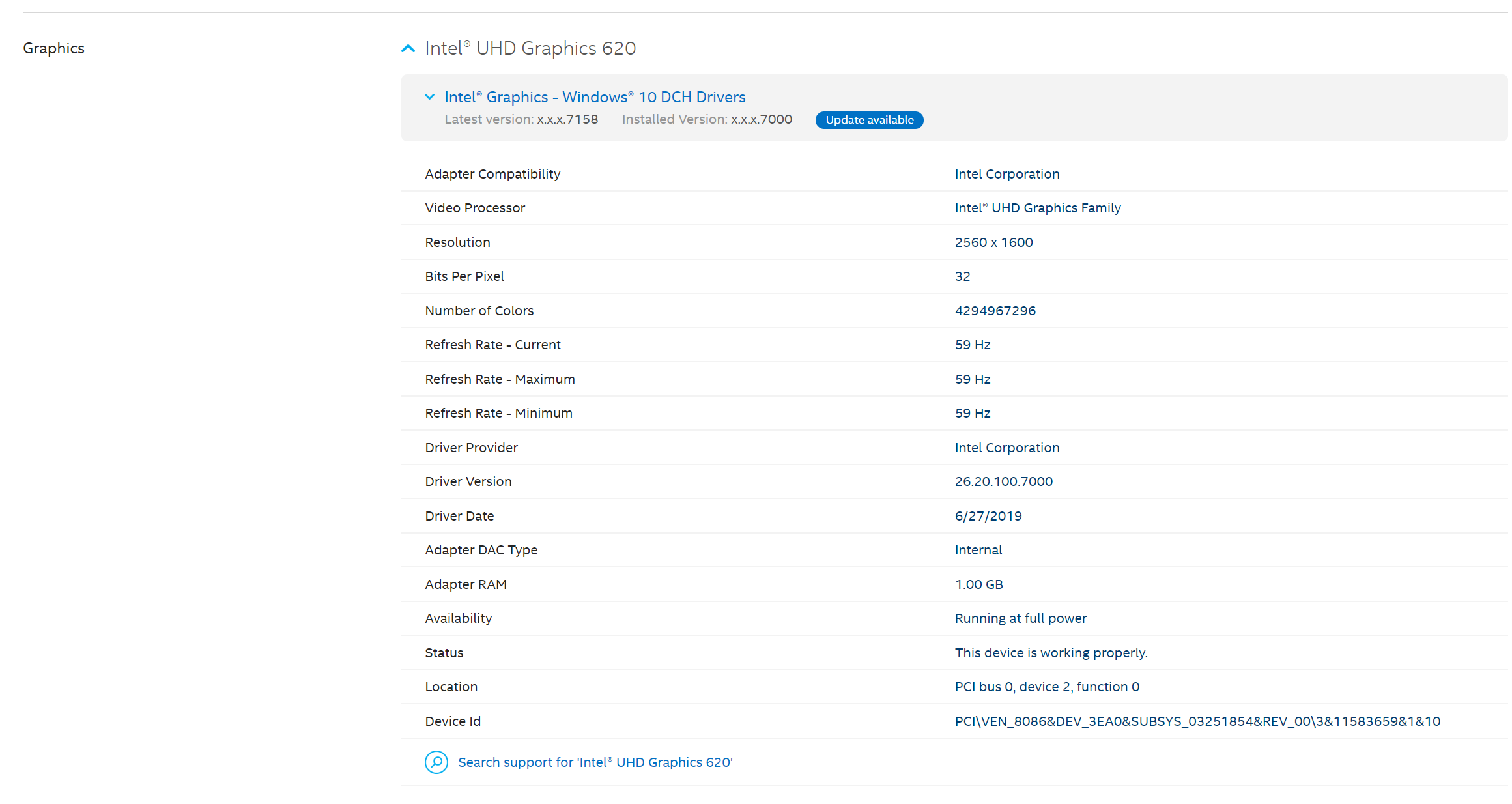 CategoryQuestionsAnswers (N/A if not applicable)DescriptionProvide a detailed description of the issueI use the Intel Driver & Support Assistant, I have the build 7000 driver installed currently with no issue. It is recommending build 7158. Build 7158 causes rendering artifacts in Win 10 1903 in random places and black screen rendering artifacts in Chrome 76 & 77. Reinstalling build 7000 fixed the issue. Tried taking screenshots of the rendering issue in 7158 but the windows screenshot utility was also artifacting and as well would not save the images correctly with this driver installed, was showing black triangle on half of the image.I tried installing it twice, the same thing happened both times.DescriptionPlease place an X to the right of the option showing how often you see this issue using specific steps. (Ex: 'Every few times a game is started it flickers.' <- This would be "Often")
Every time I install build 7158.Hardware (HW)Brand and Model of the system.LG Gram 17Hardware (HW)Hybrid or switchable graphics system?
ie Does it have AMD or NV graphics too?Only using Intel UHD 620 (i7 8565U) at the time of the problem. I do have a Thunderbolt 3  eGPU with an nVidia RTX 2070 but it was not connected when this problem was observed.Hardware (HW)Make and model of any Displays that are used to see the issue (see note2 below).
LFP = Local Flat Panel (Laptop panel)EFP = External Flat Panel (Monitor you plug in)LFP (17” 16:10 2560x1600)Hardware (HW)How much memory [RAM] in the system (see note2 below).16GBHardware (HW)Provide any other hardware needed to replicate the issue.
ie: Cables&brand, cable type [vga, hdmi, DP, etc], dock, dongles/adapters, etcNo other hardware neededHardware (HW)Hardware Stepping (see note1 below).BSoftware (SW)Operating System version (see note2 below).Windows 10 Pro 1903Software (SW)VBIOS (video BIOS) version. This can be found in “information page” of CUI (right click on Desktop and select “Graphics Properties”.1009 PC 14.34 03/28/2018 08:07:49Software (SW)Graphics Driver version; for both integrated Intel and 3rd party vendors (see note2 below).26.20.100.7000 DCHSoftware (SW)SW or Apps version used to replicate the issue.Chrome 76 and Windows 10 Pro 1903ConfigurationsSingle display, clone, or extended (see note2 below).SingleConfigurationsDisplay resolution & refresh rate setting of each display (see note2 below).2560x1600 60Hz (59Hz)ConfigurationsAC or DC mode, i.e. is power cable plugged in or not?ACHow to reproPlease provide steps to replicate the issue. These steps are very crucial to finding the root cause and fix.
A screenshot to illustrate the issue is a huge plus. A video of the failure is even better! Attach to the post or provide the YouTube link.1.Install 7158 driver build & reboot2.See artifacts in various apps as well as system tray.3.Open Chrome 76 or 77, notice black screen rendering artifact for all pages loaded.4. Re-install Build 7000 + reboot5. Problem is gone.